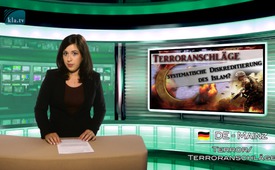 Terörist saldırılarla, İslami değersiz hale getirmek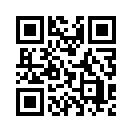 Dünyadaki genel tanınan medyalar İslam ı her fırsat ta suçlamakta dır, İslama Aşırıcı, anlayış sız ve terör oluşturan diye tanıtmaktadır.Dünyadaki genel tanınan medyalar İslam ı her fırsat ta suçlamakta dır, İslama Aşırıcı, anlayış sız ve terör oluşturan diye tanıtmaktadır. 
Son aylarda,  medyalar ara vermeden, ortaya gelen olayları aşırı dindarların eseri olarak tanıttılar.
Hatta son zamanlarda, Irak da ve Suriye deki terörizm olaylarɪ ISID in paralɪ askerlerinden dolayɪ  İslamcı olarak tanɪtɪlmaktadɪr.
 14 Temmuzda ortaya gelen Fransa nin Nice şehrindeki ve Almanya nin Ansbach şehrindeki olaylarin katliamcıları büyük ihtimal İslamcılar dɪr diye tanɪtɪldɪ.
Sonuçta, kendi kendimize sorabileceğimiz soru şu ki,  İslam a karşı yaratılan gerginlikler isteyerek yaratılan bir stratejimi?
Tek bir din amacıyla, dünya toplumlarını, kendi dinlerini terk ettirmek için mi çaba harcamaktadɪrlar, ve bunun mimarları bu söz edilen yeni dünya düzeni için  ugraşanlarmɪ?xx'danKaynaklar:.Bu da ilginizi çekebilir:---Kla.TV – Hür ve alternatif Haberer... – Bağımsız – Sansürsüz...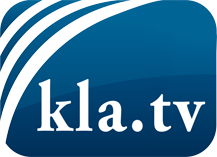 medyalaın saklamaması gerekenler ...Halktan halk için ve genelde duyulmayan şeyler...de düzenli bilgiler www.kla.tv/trBizimle kalmaya değer!E-posta bültenimize buradan ücretsiz abonelik: www.kla.tv/abo-enGüvenlik uyarısı:Olaylara karşı yankılar ne yazık ki giderek daha fazla sansürleniyor ve bastırılıyor. Kendimizi Ana medyaların çıkarlarına ve ideolojilerine göre yönlendirmediğimiz sürece, her zaman Kla.TV'yi engellemek veya bastırmak için bahanelerin bulunacağını beklemeliyiz.Bu yüzden, bugünden itibaren internetten ağa bağlanın!
Buraya Tıkla: www.kla.tv/vernetzung&lang=trLisans:    Nitelikli Creative Commons lisans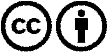 Malzememizi atıfta bulunarak dağıtmamıza ve kullanmamıza izin verilir! Bununla birlikte, materyal bağlam dışında kullanılamaz. Bununla birlikte, Radyo ve Televizyon vergileriyle finanse edilen kurumlar için buna sadece anlaşmamızla izin verilmektedir. İhlaller davaya yol açabilir.